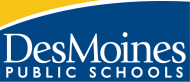 196 Day ATC Calendar(ATC years 5-8 contract)CALENDAR LEGENDStaff Training and PDEQ Staff Development		HOLIDAYS – PAIDUNSCHEDULED – UNPAID CONFERENCE DAYSPAID BREAK - PAIDBREAK – UNPAIDFIRST/LAST DAY OF SCHOOL  ADJUSTED DISMISSAL DAYSWednesdays during school year.90-minute adjusted dismissal.2017-2018 REGULAR SCHOOL CALENDARSchool Board approved on 04/4/2017Dates/EventsAug 11	Year 1, Alternate Contract Teachers Report (201 day contract)Aug 14-17    	First-Year Teacher Training (199 day contract)Aug 16&17    	New to District Teacher Training Aug 17                	Years 2-4, Alternate Contract Teachers Report (197 day contract)Aug 18, 21, 22  	All teachers & associates report (195 & 196 Day Contract)Aug 23	First Day of School	(Adjusted dismissal time)Sept 4	Labor Day (No school)Oct 27	Staff Training and PD (No School)Nov 22	No school for teachers, associates or students-Fall Conference Comp Day Nov 23-24	Thanksgiving Holiday (No school)Dec 22-Jan 2	Winter Recess – No classesDec 25, 26, 29	Holiday – Offices ClosedJan 1	Holiday – Offices ClosedJan 12	First Semester EndsJan 15	Martin Luther King Day (no school 		for students, teachers & associates)Jan 16 	Start of 2nd SemesterJan 22	Staff Training and PD (No School)Feb 19	Teacher EQ Development		Associates do not reportMar 9	No school for teachers, associates &Students (Spring Conference Day) Mar 12-16	Spring RecessMar 30	Staff Training and PD (No School)April 18	No school for 9th; 10th & 12th graders		11th graders attend a.m. only 	for ACT testApril 20	No school for 11th graders; 9th, 10th and 12th graders attendMay 22	Last day of school for 12th gradeMay 28	Memorial Day – no schoolMay 30	Last day of school for Elem & Middle 		Schools; students dismissed after 		half day; lunch will be served in Elem		(in-service half day for Elem/MS 		Teachers and associates)May 31	Last day of school for High Schools – 		No adjusted dismissal June 1	196 ATC Teacher last dayJun 1&4	Reserved for inclement weather make 		up daysJuly 2017July 2017July 2017July 2017July 2017July 2017MTWThF# Days3456710111213141718192021242526272831August 2017August 2017August 2017August 2017August 2017August 2017MTWThF1234789101114151617181212223242562829303110September 2017September 2017September 2017September 2017September 2017September 2017MTWThF1114567816111213141521181920212226252627282931October 2017October 2017October 2017October 2017October 2017October 2017MTWThF234563691011121341161718192046232425262751303153November 2017November 2017November 2017November 2017November 2017November 2017MTWThF12356678910611314151617662021222324712728293075December 2017December 2017December 2017December 2017December 2017December 2017MTWThF17645678811112131415861819202122902526272829January 2018January 2018January 2018January 2018January 2018January 2018MTWThF1234593891011129815161718191022223242526107293031110February 2018February 2018February 2018February 2018February 2018February 2018MTWThF121125678911712131415161221920212223126262728129March 2018March 2018March 2018March 2018March 2018March 2018MTWThF1213156789136121314151614119202122231462627282930151April 2018April 2018April 2018April 2018April 2018April 2018MTWThF234561569101112131611617181920166232425262717130172May 2018May 2018May 2018May 2018May 2018May 2018MTWThF123417678910111811415161718186212223242519128293031195June 2018June 2018June 2018June 2018June 2018June 2018MTWThF119645678111213141518192021222526272829Oct 21Oct 21Oct 21Oct 21Oct 21Oct 21Oct 21